МАУ ДО «Дороховская ДШИ»   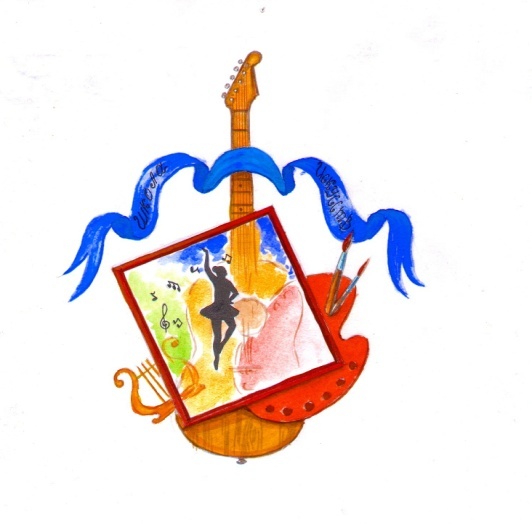 Методический доклад«Об эффективности применения новых технологий в процессе работы преподавателя современной детской школы искусств»Подготовила преподаватель фортепиано Н.Э.АбаеваДорохово2017гМАУ ДО «Дороховская ДШИ»   Родительское собрание в классе фортепианоПреподаватель Абаева Н.Э.«О влиянии родителей на воспитание и становление юного музыканта»Дорохово2018г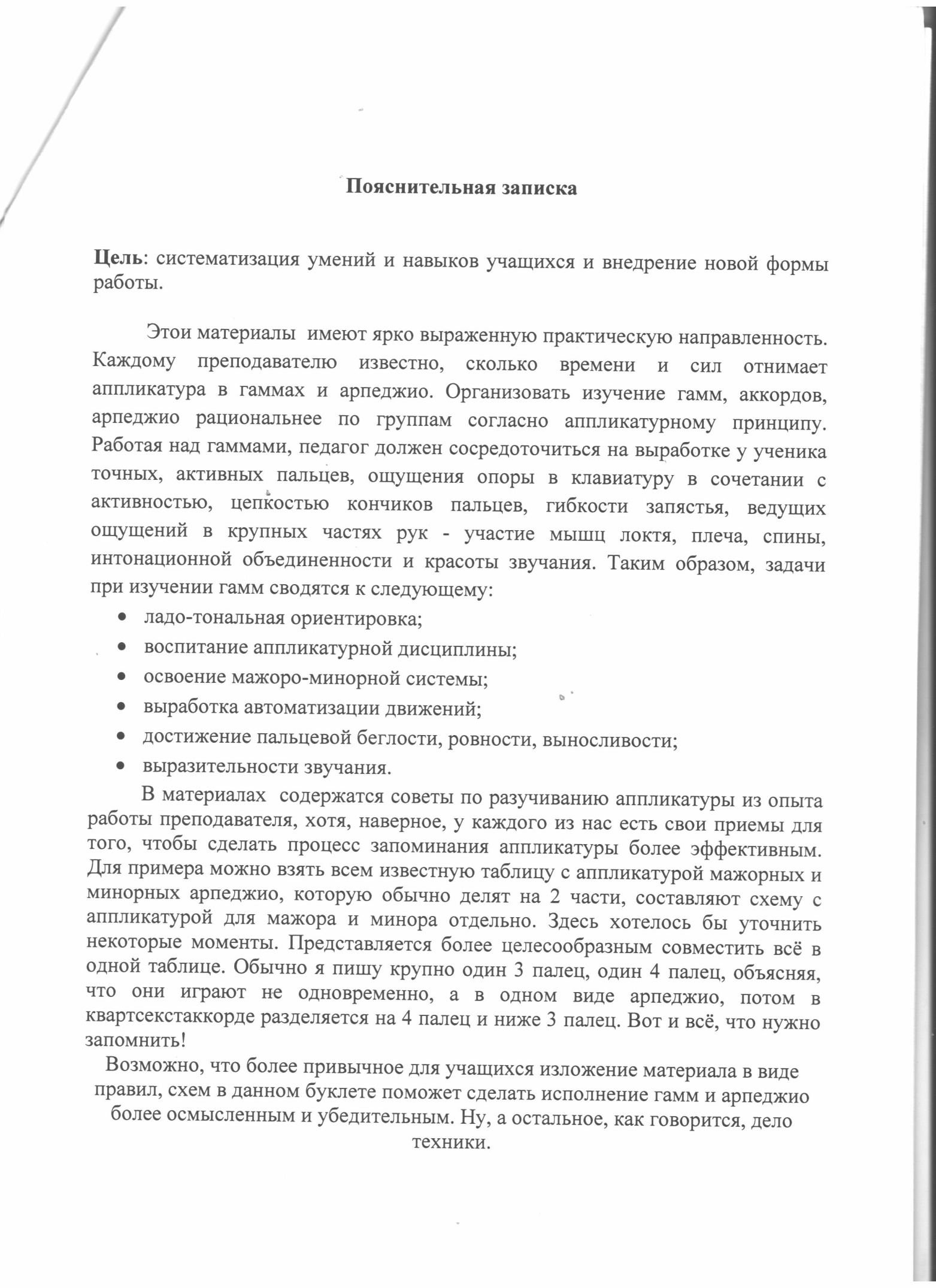 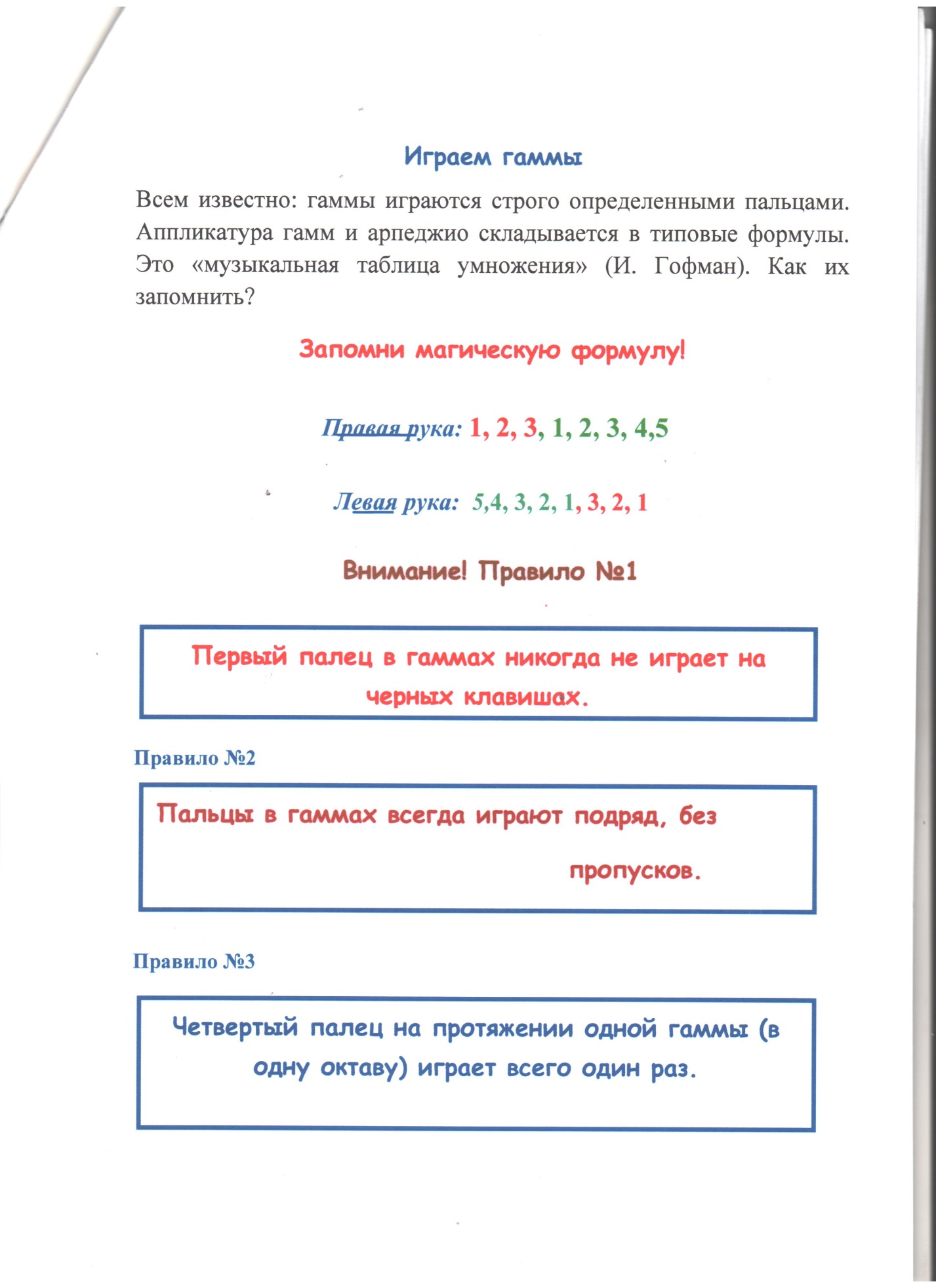 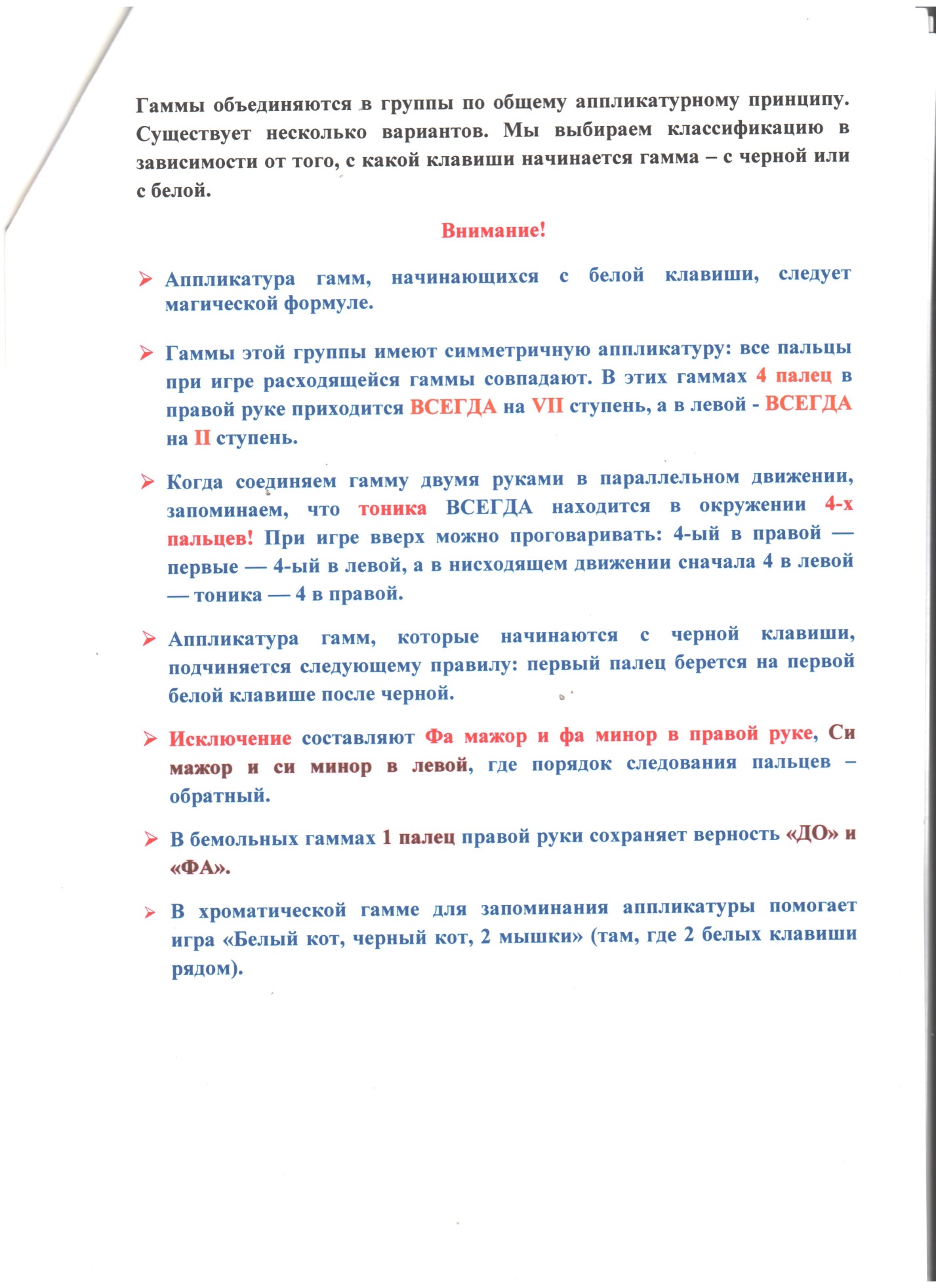 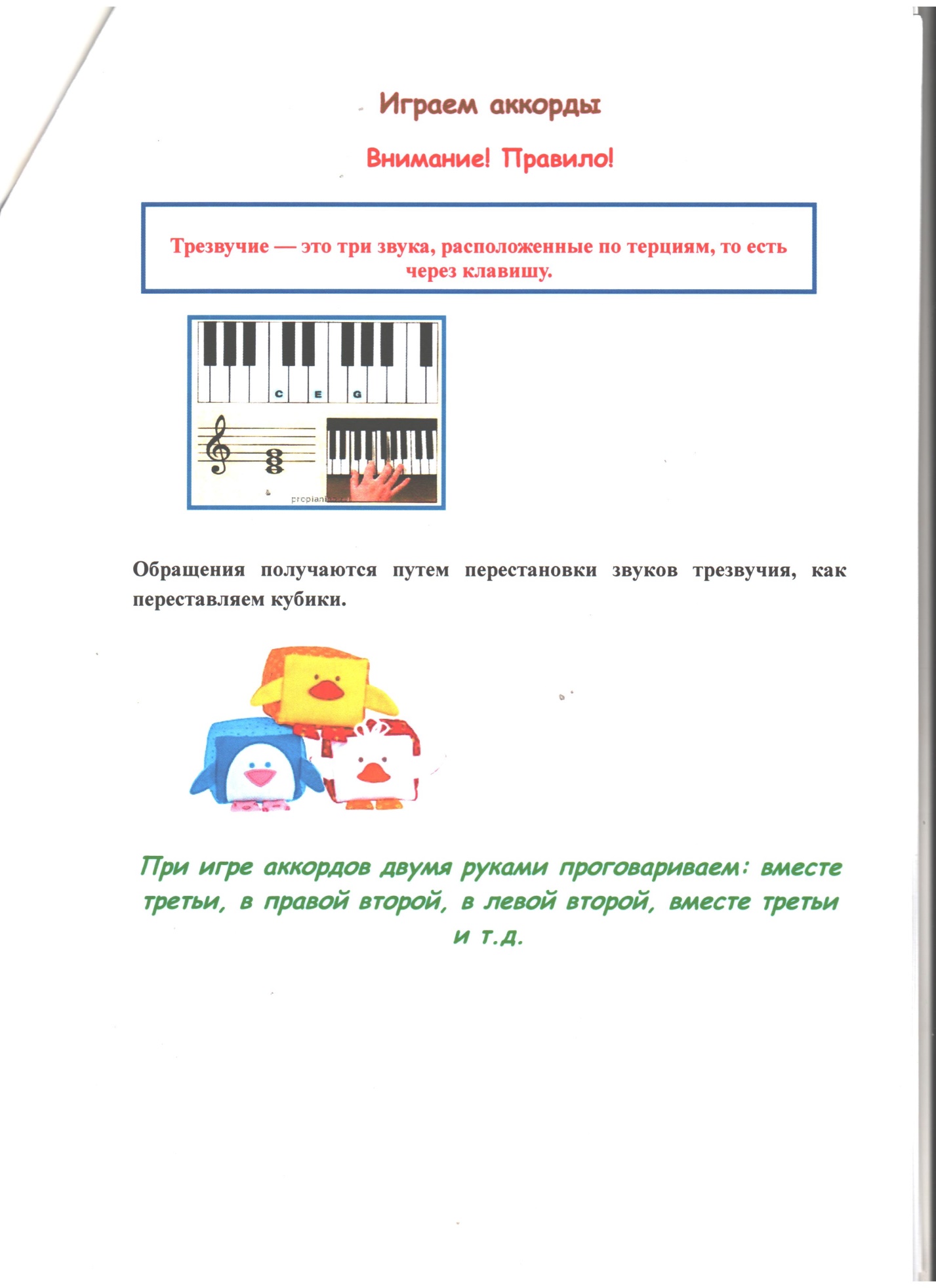 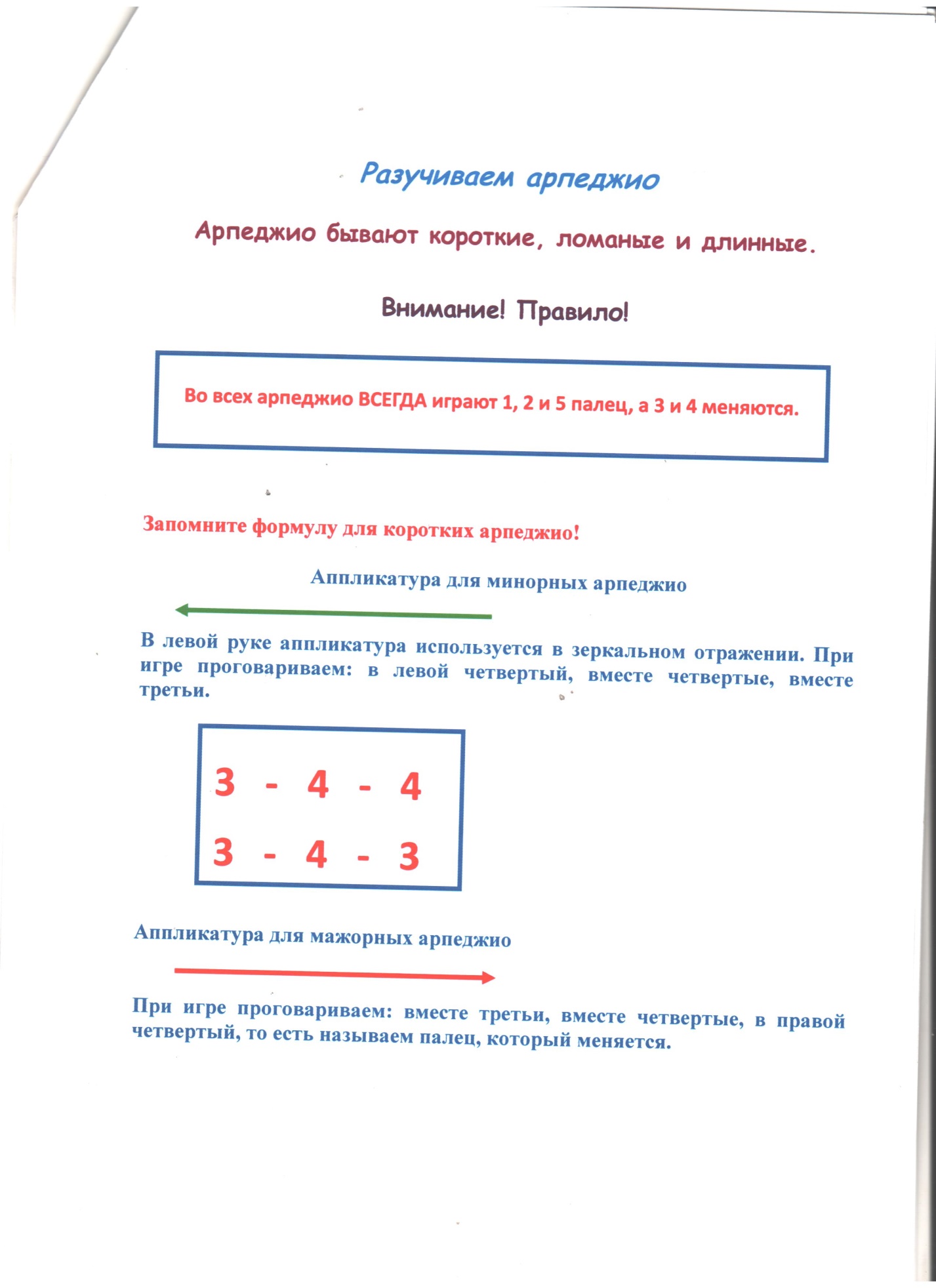 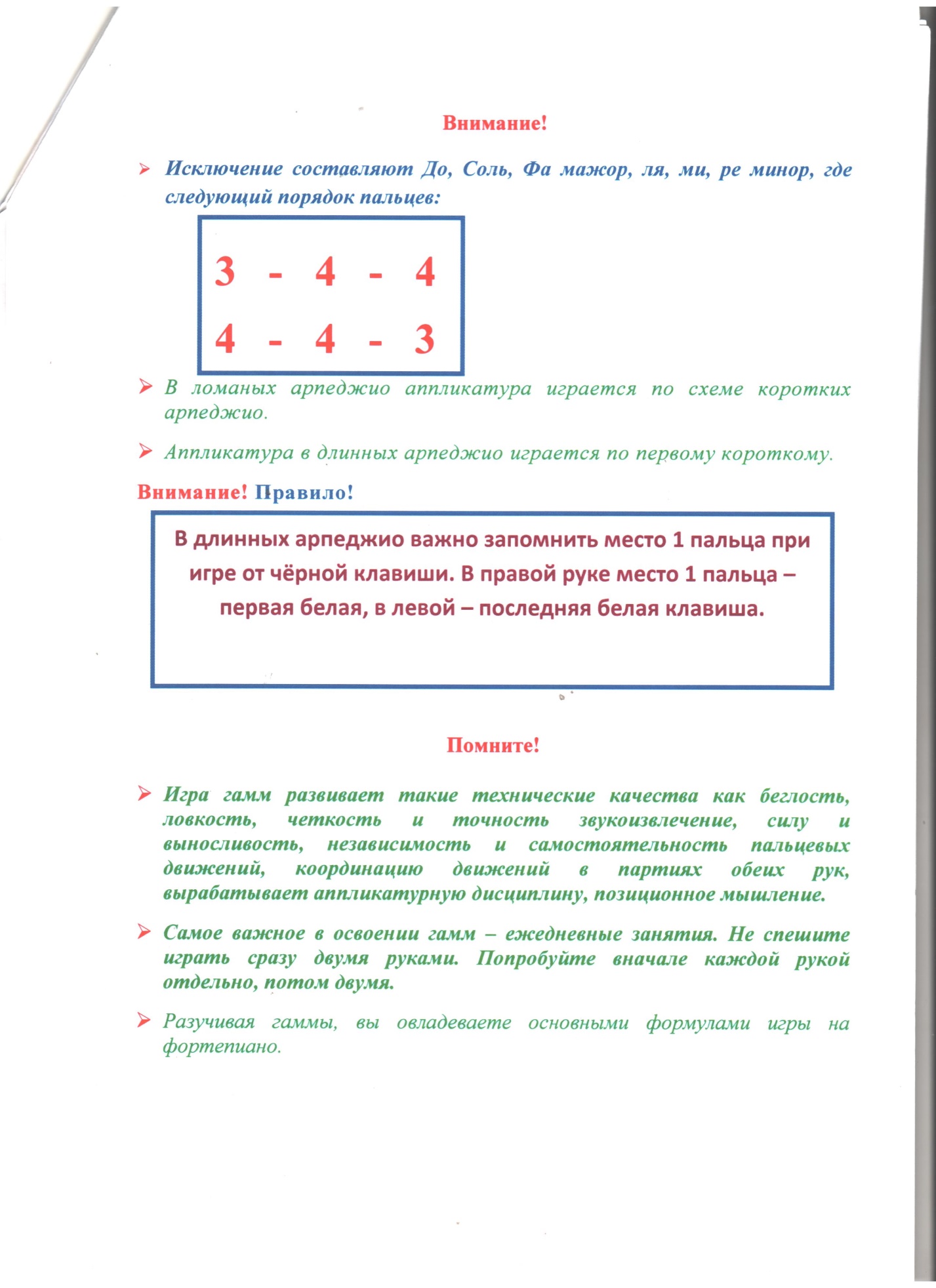 